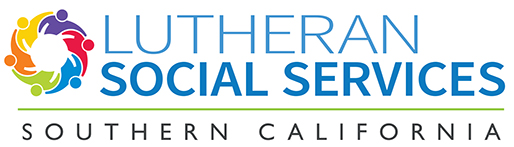 Our July Giving Focus is Lutheran Social Services (LSS).Lutheran Social Services of Southern California began in December 1944 when a group of Lutheran congregations in San Diego came together to discuss how to better assist families in need. They began discussing how to form a Welfare Commission. Their vision expanded when they came together with another group of Lutheran congregations in Los Angeles having the very same conversation. Lutheran Social Services of Southern California was officially incorporated in 1946 as a 501(c)(3) non-profit social service agency. The mission has stayed true to its earliest beginnings, to be a servant to those in need.Today LSSSC serves thousands of individuals and families throughout Southern California with over 70 different programs/services at nearly 20 different locations. We are part of the Lutheran Services in America (LSA) network and strive to serve those in need with dignity and respect.Please use your regular envelope or special giving envelope and indicate what the LSS amount is.Christ Lutheran ChurchWeek at a Glance July 10- July 17Today         9:30am       Worship -In PersonMonday, July 11No Events ScheduledTuesday, July 12 9:30 am      Cover G’s6:00pm       Executive Council7:00pm       Church CouncilWednesday, July 139:45am        Bible Study (Zoom format)Thursday, July 1412:00pm      OWLs LunchFriday, July 15No Events ScheduledSaturday, July 16No Events ScheduledSunday, July 179:30am        Worship-In Person immediately followed by a                    Special Congregation meetingThe Healing Power of the Holy SpiritWe pray for:Members at Home or in Care Centers: Justin Bartlow, Ione Marchael, Harriette Probst, Don Westerhoff, and Frances Willms.  Those struggling with illness or other concerns: Judy Haenn, Daniel Howard, Sydney Nichols, Bary & Janice Schlieder, Gary & Linda Zimmerman.Family & Friends: Marylyn, Terry, Cheryl,  Lori, Keegan, Brandon,  Erin Belk, Leah Blakeman,  Lois Brown, Zach Burkard,  Byron, John Caldwell, Scott Carr,  Steve, Charlie and David Corm, Mary and Max Croes, Noah Dodd, Dorcas, Tamara Fitzgerald, Brechin Flournoy, Alberta Gray, Cindy Gray, Michael Hardman, Evie Holdhusen, Bobbie Hoenig,  Kylie & Crystal Huber, Ben Kalish, JoDee Irwin, Doris Jung, Linda Kuhn, Barb Korsmo, Katrina Lahr,  Sue Lance, the Lewis family, Hudson Nunnally,  Barb Ontiveros, Peacemaker, Paul Perencevic, Paula Pettit, Kristina & Scott Randolph, Emily Renton, Mary Kathryn Rivera, J.R. Rose,  Jeff Spencer, Theresia Tuer, Anna Watt-Morse, Ed Weston, Teresa, Jessica, Steve and Jenny West. We pray for those who mourn: We ask the Lord to hold Chris Caldwell and her family close as they mourn the passing of Chris’ mom, Clara.We also pray for the ongoing work of: + Linda Gawthorne among the Kogi people of Colombia  + First responders who provide safety, security, and care + Those serving in our nation's military, especially: Samuel      Brown, Ryan Dorris, Johnny Luna, Jim Reeder, Steven, Brina      and Michael Navarro. Please provide us with  names of  those      you would  like to include in these  prayers.  + Christ Lutheran Preschool, our Lutheran universities and       seminaries and all schools of our church.Altar flowers this morning are given by Mary and Gary Thoen in honor and thanksgiving for their 5oth wedding anniversary.The flower chart is on the door of the Usher’s Room off of the narthex if you would like to sponsor flowers in honor or memory of someone or if you’d like to commemorate a special occasion.Each Sunday you sign up for will be $3o and you can make a check payable to Christ Lutheran. Thank you.Please join us on  Sunday July 17 for a special congregation meeting to discuss and vote on how we will stream our worship services moving forward. We must have a quorum to vote on business matters. This meeting will take place immediately following the worship service in the sanctuary. See you then!Pastor Toni from our synod had to cancel last week due to illness and will be here with us on Sunday, July 31st to discuss the call process with the whole congregation. Please join us to get your questions answered and learn how this process will take place.  See you then!This morning’s worship assistants:Assisting Minister: Greg KochReader: Rich OelschlaegerCommunion Assistants:  Annette Rodrigues,                                                     Claudia FitzpatrickAltar Guild: Tracy BurkardCoffee Cart Treats:  Shannon HowardUshers: Steve and Shannon Howard, Jeff Rodrigues Greeters: Rebecca and Matt Green                                     Thank you all.